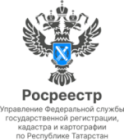 Какие строения признаются «жилыми домами» и можно ли в них прописаться?На эти и другие вопросы во время горячей линии для садоводов ответили эксперты Росреестра и Роскадастра по Республике ТатарстанС мужем в 2008 году купили дом на садовом участке с наименованием "Жилое строение без права регистрации проживания". Предыдущий собственник  зарегистрировал его  по «дачной амнистии». Мы хотели бы в нем прописаться. Нам сказали, что для этого необходимо сменить  наименования объекта недвижимости на «жилой дом». Как это сделать?-  Согласно пункту 9 статьи 55 Федерального закона от 29.07.2017г. №217-ФЗ «О ведении гражданами садоводства и огородничества для собственных нужд и о внесении изменений в отдельные законодательные акты РФ» расположенные на садовых земельных участках здания, сведения о которых внесены в ЕГРН до дня вступления в силу указанного закона с назначением "жилое", "жилое строение", признаются «жилыми домами». При этом замена ранее выданных документов или внесение изменений в такие документы, записи ЕГРН в части наименований указанных объектов недвижимости не требуется, но данная замена может осуществляться по желанию их правообладателей. В случае если вы желаете внести изменение в ЕГРН в сведения об объекте недвижимости с «жилое строение» на «жилой дом», то  собственникам дома необходимо обратиться в любое отделение  МФЦ с документом, удостоверяющим личность, и подать заявление о внесении изменений в сведения  ЕГРН. После изменения сведений о наименовании в данном доме возможно будет прописаться.Мне от мамы по наследству перешел садовый дом с  назначением "нежилое". Я проживаю там с семьей,  имеются все необходимые коммуникации для постоянного проживания. Как перевести дом  из " нежилого "  в "жилой"?- Порядок признания  «садового дома» «жилым домом» установлен постановлением Правительства РФ от 28 января 2006 г. №47 «Об утверждении Положения о признании помещения жилым помещением, жилого помещения непригодным для проживания, многоквартирного дома аварийным и подлежащим сносу или реконструкции, садового дома жилым домом и жилого дома садовым домом». В соответствии с этим Положением «садовый дом» признается «жилым домом» на основании решения органа местного самоуправления муниципального образования, в границах которого расположен садовый дом.С целью признания «садового дома» «жилым домом» необходимо обратиться в Исполком по месту нахождения объекта недвижимости, представив соответствующее заявление, правоустанавливающий документ на садовый дом, заключение по обследованию технического состояния объекта, подтверждающее соответствие садового дома требованиям надежности и безопасности, нотариально удостоверенное согласие третьих лиц (если объект недвижимости обременен правами этих лиц). Указанные документы должны быть рассмотрены Исполкомом в срок не позднее 45 календарных дней со дня подачи заявления. По результатам рассмотрения вам направят решение о признании «садового дома» «жилым домом» либо мотивированное решение об отказе в удовлетворении заявления.В случае принятия положительного решения для внесения изменений в ЕГРН Исполком должен направить соответствующий документ в Росреестр Татарстана в порядке межведомственного взаимодействия. К слову, правообладатель вправе обратиться в регистрирующий орган за внесением изменений в ЕГРН и самостоятельно. Важно иметь в виду, что если собственник изменил  характеристики дома (этажность, площадь, например, сделал пристрой), то для внесения изменений в ЕГРН в части этих сведений потребуется представление нового технического плана, который подготавливается кадастровым инженером. Контакты для СМИПресс-служба Росреестра Татарстана 8 (843) 255-25-10 https://rosreestr.tatarstan.ruhttps://vk.com/rosreestr16                                                                                                            https://t.me/rosreestr_tatarstan